106年「學校午餐使用國產生鮮豬肉面面觀」專案選拔與獎勵辦法緣由：豬肉是台灣飲食重要的一項元素，農委會為鼓勵學校午餐採用國產生鮮豬肉，並透過營養教育讓學生建立認同在地食材的環保概念，進而認識國產生鮮豬肉優點促進學校午餐之使用，因此委託財團法人台灣優良農產品發展協會執行「學校午餐使用國產生鮮豬肉面面觀」專案選拔與獎勵辦法，希望引導學校午餐多多採用符合安全、安心，乃至美味的台灣豬肉，不僅保障學童健康，更能促進在地產業永續發展。申請資格供應國小、國中學校午餐之學校(或家長會)。供應國小、國中學校午餐之團膳業者。申請辦法：依申請表格式，填妥後並將申請報名表及提案說明(如附件一)連同電子郵件檔案，紙本在106年9月27日(郵戳為憑)前寄至台灣優良農產品發展協會，地址:10075台北市重慶南路二段51號9樓；電子郵件:service@cas.org.tw，承辦人:推廣組吳佩珊副組長(分機20)、林季旻專員(分機17)(電話:02-23567417)，寄出後請以電話確認收到無誤，避免遺漏。選拔在校內透過行政管理、供膳製備、諮詢衛教或營養宣導等營養相關業務，推動有關學校午餐使用國產生鮮豬肉之專案，並持續執行一個月以上，確有成效(專案執行前後學校午餐使用4章1Q國產畜產品增加頻度或使用量達10%以上)。本協會將於收到申請表後邀請評審委員進行評選，評選入圍者經通知後即可執行專案。入圍者專案執行完畢，需在106年12月4日(郵戳為憑)前送交結案報告(請參考附件二)，寄至台灣優良農產品發展協會，地址:10075台北市重慶南路二段51號9樓；電子郵件:service@cas.org.tw，承辦人:推廣組吳佩珊副組長收(逾期視同未執行專案,放棄參與競賽)，本協會將再邀請評審委員進行評選，選出特優1組、優等2組、及佳作10組之優異專案，頒發獎狀與獎勵金。評分項目與佔比：依成果效益性(35%)、創意革新性(30%)、應用推廣性(35%)等加以評分。獎勵評選入圍者，專案執行完畢送交結案報告及領據(如補充說明)，即可獲得5,000元專案執行獎勵金。(補充說明:參加單位若為學校或家長會則以專案執行領據請領獎勵金，協會將依法申報扣繳憑單、若為團膳業者則為專案執行發票請領獎勵金)結案報告將依成果效益性、創意革新性、應用推廣性等項目綜合選出特優、優等及佳作獎項為原則，亦得從缺。得獎者本協會將發布新聞公開表揚、頒贈榮譽狀，並發予獎勵金嘉勉，依本次發表得獎名次分別為：特優一組100,000元、優等二組30,000元、佳作獎十組10,000元。其它:農委會推動之國產豬肉從產地到餐桌及CAS、產銷履歷、國產生鮮豬肉追溯系統簡介，請參考鄉間小路2016年9月號「產地餐桌小旅行 從肉豬到豬肉的旅程」(豐年社授權) (如附件三)有關更多四章一Q資訊請上行政院農業委員會官網「學校午餐四章一Q專區」，網址http://www.coa.gov.tw/4b1q/ 查詢。附件一 106年「學校午餐使用國產生鮮豬肉面面觀」專案選拔與獎勵申請報名表一、基本資料單位負責人或校長簽章：106年「學校午餐使用國產生鮮豬肉面面觀」專案選拔與獎勵申請報名表二、提案說明：附件二106年「學校午餐使用國產生鮮豬肉面面觀」專案結案報告一、執行成果：●結案報告(含書面文件及相關電子檔)需在106年12月4日(郵戳為憑)前送交  至台灣優良農產品發展協會，地址:10075台北市重慶南路二段51號9樓；電  子郵件:service@cas.org.tw，承辦人:推廣組吳佩珊副組長收(逾期視同未執  行專案,放棄參與競賽)。附件三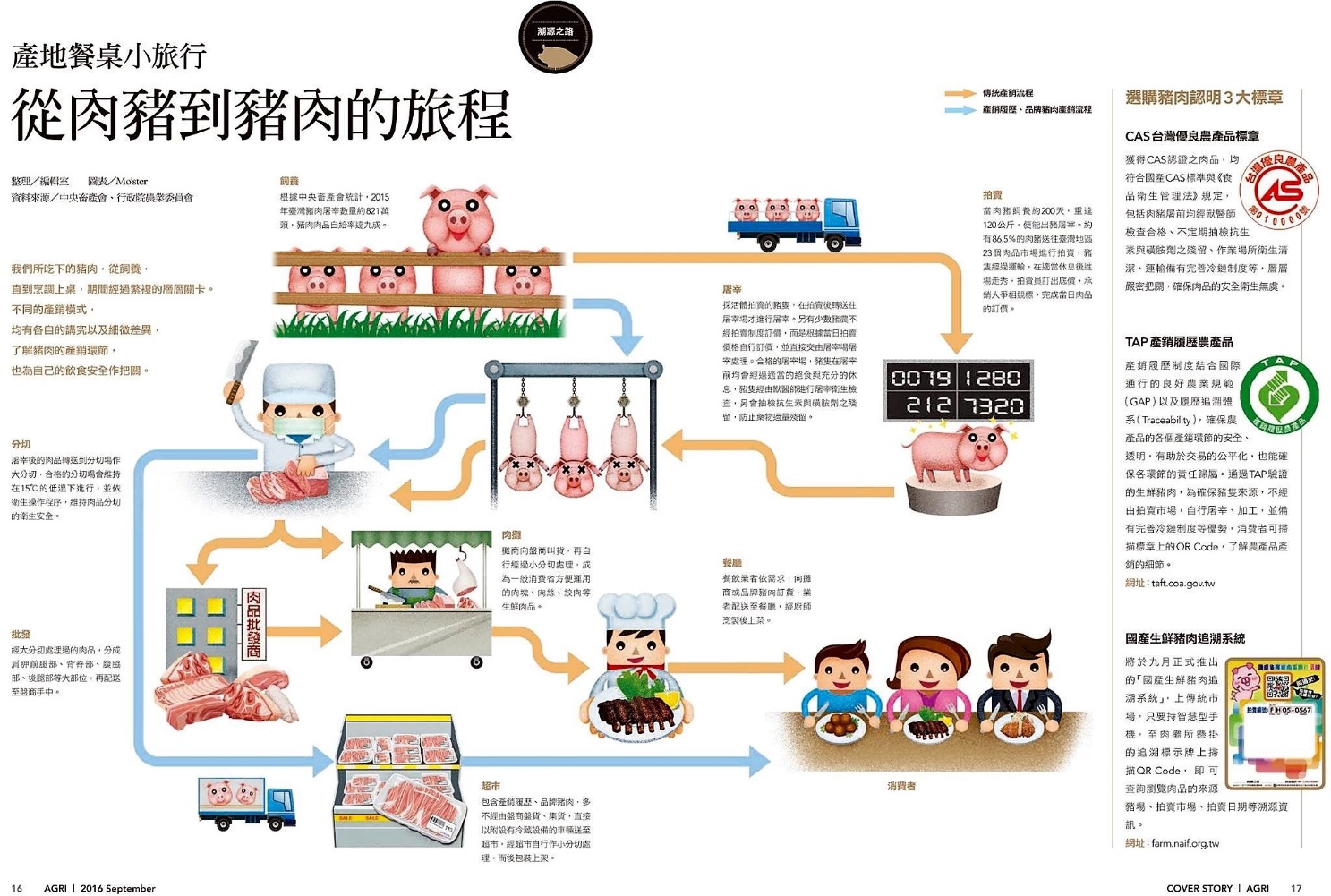 專案名稱提案單位實施對象□國小學生(校名:                 、學生人數:      人 )□國小學生(校名:                 、學生人數:      人 )□國小學生(校名:                 、學生人數:      人 )實施對象□國中學生(校名:                 、學生人數:      人 )□國中學生(校名:                 、學生人數:      人 )□國中學生(校名:                 、學生人數:      人 )專案設計者姓名服務部門職 稱123主要聯絡人聯 絡 電 話分機電 子 郵 件● 茲保證以上所填資料無誤，且無侵犯他人著作權，如有違反，責任由專案設計者自負。● 同一學校不得分別以學校、團膳業者等兩個單位重複報名。全體專案設計者簽名：   _______________________________________________________                        日 期：____________________● 茲保證以上所填資料無誤，且無侵犯他人著作權，如有違反，責任由專案設計者自負。● 同一學校不得分別以學校、團膳業者等兩個單位重複報名。全體專案設計者簽名：   _______________________________________________________                        日 期：____________________● 茲保證以上所填資料無誤，且無侵犯他人著作權，如有違反，責任由專案設計者自負。● 同一學校不得分別以學校、團膳業者等兩個單位重複報名。全體專案設計者簽名：   _______________________________________________________                        日 期：____________________● 茲保證以上所填資料無誤，且無侵犯他人著作權，如有違反，責任由專案設計者自負。● 同一學校不得分別以學校、團膳業者等兩個單位重複報名。全體專案設計者簽名：   _______________________________________________________                        日 期：____________________緣起：      （以下均以標楷體14號字繕打）執行流程：執行方法或步驟：(請以條列方式表示)實施期間：應用執行範圍：預計成果效益：(如執行前後學校午餐使用國產畜產品相關菜單增加頻度或使用量達10%以上..等量化與不可量化之效益)其他說明：(可檢附圖片、照片或其他資料)提案單位專案名稱專案執行內容：(請以條列方式表示)專案執行內容：(請以條列方式表示)實際執行期間：實際執行期間：實際執行範圍：實際執行範圍：成果效益：(如執行前後學校午餐使用國產畜產品相關菜單增加頻度或使用量達10%以上...，並需檢附前後差異佐證資料如菜單...等為附件)成果效益：(如執行前後學校午餐使用國產畜產品相關菜單增加頻度或使用量達10%以上...，並需檢附前後差異佐證資料如菜單...等為附件)106年「學校午餐使用國產生鮮豬肉面面觀」專案結案報告二、專案執行紀錄：106年「學校午餐使用國產生鮮豬肉面面觀」專案結案報告二、專案執行紀錄：檢附專案執行圖片：(4張以上執行照片並請加註圖片說明，照片請另行提供jpg檔)檢附專案執行圖片：(4張以上執行照片並請加註圖片說明，照片請另行提供jpg檔)106學年度「學校午餐使用國產生鮮豬肉面面觀」專案結案報告三、其他說明或建議： (請以條列方式表示)全體專案設計者簽名：   _______________________________________________________日 期：____________________